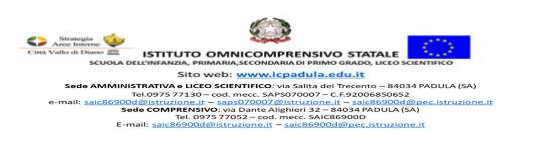 AL DIRIGENTE SCOLASTICOISTITUTO OMNICOMPRENSIVO PADULA (SA)DICHIARAZIONE DI RESPONSABILITA’ IN ORDINE ALLA RICONSEGNA ALL’USCITA DI SCUOLA A.S. 2023/2024I sottoscritti ........................................................................e …................................................................................ in qualità di genitori dell’alunno/a............................................................................................................................ frequentante la classe ...................della scuola …………………………………………………………………….DICHIARANODI UTILIZZARE LA SEGUENTE MODALITA’ DI RITIRO DEL PROPRIO FIGLIO: ☐ PROVVEDONO PERSONALMENTE AL RITIRO☐ DELEGANO AL RITIRO CON MODULO ALLEGATO☐ UTILIZZO SCUOLABUSDichiarano di sollevare l’Istituzione Scolastica da ogni responsabilità connessa all’adempimento dell’obbligo di vigilanza sui minori a partire dal predetto termine.Dette dichiarazione sono valide fino alla conclusione dell’anno scolastico. Eventuali variazioni saranno tempestivamente comunicate.Data, 										FIRMA DEI GENITORI									___________________________________									___________________________________o In caso di firma da parte di uno solo dei genitoriIl/La sottoscritto/a ................................................................... nato a …………il…, consapevole delle conseguenze amministrative e penali per chi rilasci dichiarazioni non corrispondenti a verità, ai sensi del DPR 245/2000, dichiara di aver effettuato la scelta/richiesta in osservanza delle disposizioni sulla responsabilità genitoriale di cui agli artt. 316, 337 ter e 337 quater del codice civile, che richiedono il consenso di entrambi i genitori”                                     Firma del genitore/tutorLuogo e data____________________________	_________________       _______________Regolamento Europeo n. 679/2016 e successive modifiche ed integrazioni: i dati sopra riportati sono prescritti dalle disposizioni vigenti ai fini del procedimento per il quale sono stati richiesti e saranno utilizzati esclusivamente a tale scopo.N.B. Allegare copia documento di riconoscimento sottoscrittori e dei soggetti delegati.